<SCHOOL LUNCH QUESTION—ADD TO SCHOOL LUNCH BLOCK>Question Universe: Household level question. If any child is reported as receiving free/reduced price school lunch in Q83ECVDMEALDid your children continue receiving free/reduced price meals through your school or school district if schools were closed during the coronavirus pandemic?  This includes any food provided by the school, regardless of where and how it is delivered.  YesNoSchools were not closed<STIMULUS QUESTIONS—ADD TO END OF SUPPLEMENT> Question universe: Household level question. All households.ECVD_EIP Since April 1, 2020, have you or anyone in your household received a “stimulus payment,” that is the coronavirus (COVID-19) related Economic Impact Payment from the Federal Government? Do not include refunds on annual income taxes, unemployment compensation, or payments from an employer.  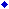 1)	Yes  Go to ECVD_COV2)	No  Go to end of supplementECVD_COVWho was the stimulus payment for? Enter all that apply, separate using the space bar or a comma.	Probe: Anyone Else?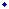  Go to ECVD_AMTECVD_AMT What was the amount of the stimulus payment(s) that you received for all the covered adults and children since April 1, 2020?  Enter dollar amount ________________ Go to end of supplement